Send Referral to:	Bolhos.boltonhospice@nhs.netTHERE MAY BE DELAYS IN PROCESSING REFERRAL IF THIS FORM IS NOT FULL COMPLETED Upon completion, email this referral to:  Bolhos.boltonhospice@nhs.netPlease ensure patients are aware that information will be held in accordance with the Data Protection ActBolton Hospice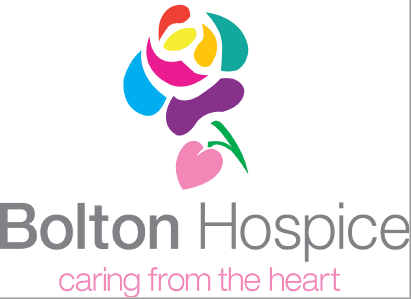 Queens Park StreetBoltonBL1 4QTT: 01204 663066F: 01204 663060See our website www.boltonhospice.org.ukPATIENT DETAILSPATIENT DETAILSPATIENT DETAILSPATIENT DETAILSNameAddressGenderAddressDOBAddressNHS No.TelHospital No.Email AddressEthnicityMarital StatusReligionOccupation1st LanguageCommunication Difficulties?Reason for Referral – Indicate clearly the patient’s clinical needsPain/Symptom Control -  (please give details including what has been tried to relieve these problems)EoLC - Emotional/Psychological Support - Carer Support - Advance Care Planning -  Other reason(s) - Service RequirementsService RequirementsService RequirementsService RequirementsService RequirementsService RequirementsService RequirementsAdmission to In-Patient UnitAdmission to In-Patient UnitWBH - Day ServicesHospice @ HomeHospice @ HomeWBH - Outpatient ConsultationCovid-19 InformationCovid-19 InformationCovid-19 InformationCovid-19 InformationCovid-19 InformationCovid-19 InformationCovid-19 InformationThis patient is suspected of having Covid-19This patient is suspected of having Covid-19This patient is suspected of having Covid-19This patient is suspected of having Covid-19Y  / N Y  / N Y  / N This patient has tested positive for Covid-19 This patient has tested positive for Covid-19 This patient has tested positive for Covid-19 This patient has tested positive for Covid-19 Y  / N Y  / N Y  / N Date of swabs confirming diagnosis Date of swabs confirming diagnosis Date of swabs confirming diagnosis Date of swabs confirming diagnosis Does the patient have an active infectious status, e.g. MRSA, CDiff?Does the patient have an active infectious status, e.g. MRSA, CDiff?Does the patient have an active infectious status, e.g. MRSA, CDiff?Does the patient have an active infectious status, e.g. MRSA, CDiff?Does the patient have an active infectious status, e.g. MRSA, CDiff?Does the patient have an active infectious status, e.g. MRSA, CDiff?Does the patient have an active infectious status, e.g. MRSA, CDiff?Y  / N If Yes, specify details below:If Yes, specify details below:If Yes, specify details below:If Yes, specify details below:If Yes, specify details below:If Yes, specify details below:PRIMARY / MAIN DIAGNOSIS(ES) / LONG TERM CONDITIONSPRIMARY / MAIN DIAGNOSIS(ES) / LONG TERM CONDITIONS1. Diagnosis/extent of disease: 2. Important treatments/events:3. Specific Nursing Need:4. Advance Care Planning in place/any/preferences of future care:Significant Past Medical History      Significant Past Medical History      GP DETAILSGP DETAILSGP DETAILSGP DETAILSRegistered GPSurgeryTel No.SurgeryFax No.SurgeryEmailSurgeryNext of Kin / Patient RepresentativeNext of Kin / Patient RepresentativeMain Carer (if different)Main Carer (if different)NameNameRelationshipRelationshipAddressAddressTel No.Tel No.Mob No.Mob No.District NurseDistrict NurseMacmillanMacmillanSocial WorkerSocial WorkerNameNameNameBased atBased atBased atTel No.Tel No.Tel No.ConsultantsConsultantsConsultantsConsultants1.Hospital2.HospitalInsightInsightInsightInsightHas the patient consented to this referral?Y  / N Does the patient discuss the illness freely?Y  / N Has the patient been told their diagnosis?Y  / N Is the carer aware of the patient’s diagnosis?Y  / N Patient location if not at homePatient location if not at homeAddressContact No.Has this patient got confirmed metastatic spinal cord compression?Has this patient got confirmed metastatic spinal cord compression?Y  / N If Yes, please complete the Metastatic Spinal Cord Compression Assessment at the end of this referral IF THE REFERRAL IS URGENT, PLEASE CONTACT THE HOSPICE BY PHONE TO DISCUSS THE PATIENT’S NEEDS ON 01204 663 066Referrer DetailsReferrer DetailsReferrer DetailsReferrer DetailsNameSignature (if printed)Job TitleContact No.BaseDate For Hospice UseFor Hospice UseFor Hospice UseFor Hospice UseReceived byDate ReceivedClick here to enter a date.Date of first contactClick here to enter a date.OutcomeOutcomeOutcomeOutcomeName:                                                       D.O.B:                         NHS number: …………………Name:                                                       D.O.B:                         NHS number: …………………Metastatic Spinal Cord Compression AssessmentOn completion please e-mail to: BOLHOS.BoltonHospice@nhs.netMetastatic Spinal Cord Compression AssessmentOn completion please e-mail to: BOLHOS.BoltonHospice@nhs.netDiagnosis:Prognosis:Diagnosis:Prognosis:Scan/ x-ray summaries:Damage to vertebrae:Level of compression:Scan/ x-ray summaries:Damage to vertebrae:Level of compression:Spinal Stability:Bracing – when and how to wear:Spinal Stability:Bracing – when and how to wear:Treatment had or planned:Steroid regime:Treatment had or planned:Steroid regime:What has patient been told: ( MSCC leaflet from Christie given?)Baseline function at time of diagnosis:What has patient been told: ( MSCC leaflet from Christie given?)Baseline function at time of diagnosis:Name:Signature:Designation:Date:                                    Time:Pain	|--------------------------------------|		0			         10Emotional State / Psychological issuesTherapy interventions to datePhysical Assessment:	to include muscle power, dermatomes, flat bed rest details, proprioception, muscle tone, co-ordination.				SleepingElimination – bladder & bowel functionAwarenessPreferences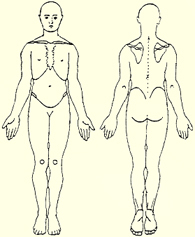 Name:Signature:Designation:Date:                                 Time: